Pour participer à la Journée d’étude :Inscrivez-vous sans tarder et avant le 20 janvierEntrée libre dans la limite des places disponibles avec réservation obligatoireL’accès à l’Hôtel du département est susceptible d’être contrôlé. Munissez-vous d’une pièce d’identitéLe déjeuner peut être pris sur place, dans l’Hôtel du département sur réservation. Prix du repas : 32 €Inscription par courriel : comitesouvenir@orange.frInscription par courrier : Comité du souvenir 1 place de la gare de l’Etat - case 1 - 44276 NANTES Cedex2Bulletin d’inscriptionNOM……………………………………………………………………………………………Prénom……………………………………………………Adresse……………………………………………………………………………………………………………………………………………………………………………………………………………………………………………………………………………………………………………………………….Courriel………………………………………@.........................Etablissement………………………………………………………………Je m’inscris pour la journée d’étude du 4 février	O en présentiel       O journée complète    	O en distanciel -  Je souhaite recevoir un lien de connexion à l’adresse indiquée ci-dessusO Je réserve  …repas. Je joins un chèque d’un montant de ….x 32 € à l’ordre de Comité du souvenirCette journée d’étude est organisée à l’initiative du Comité du souvenir des fusillés de Châteaubriant, Nantes et de la Résistance en Loire-Inférieure. Créé à l’origine pour transmettre la mémoire de la Résistance, le Comité est convaincu que le travail de mémoire doit être ancré dans un travail d’histoire. Faire de l’histoire, tel est notre objectif avec cette Journée d’étude.Le Comité organise en partenariat avec les collectivités plusieurs cérémonies commémoratives dans le cadre du 80e anniversaire des procès des 42 et des 16 à Nantes et Ste Luce (28 janvier), La Chapelle-Basse-Mer (29 janvier), Rezé (26 février). Le programme complet des initiatives est disponible sur le site www.resistance-44.fr qui offre par ailleurs de nombreuses ressources pédagogiques sur les procès des 42 et des 16, sur les 50 Otages, sur le CNR et sur la Résistance et la Déportation. Un dossier pédagogique sur le thème du Concours national de la Résistance et de la Déportation (CNRD)  L’Ecole et la Résistance. Des jours sombres à la Libération est disponible.Le Comité est à l’initiative de la publication d’ouvrages :En vie, en joue, enjeux - Les 50 otages, Didier Guyvarc’h et Loïc Le Gac, éditions du CHTNantes 1943, fusillés pour l’exemple, Guy Haudebourg, éditions GesteImmortels !  Camille Ledigarcher et Gaële Richardeau. BD sur les 50 otagesAuguste Chauvin. Lettres d’un héros ordinaire. L’OribusIl est également à l’initiative d’une pièce de théâtre Les 50, créée par le Théâtre d’ici et d’ailleurs, particulièrement adaptée au public scolaire (collèges, lycées).Le Comité a apporté son concours à une exposition sur les procès des 42 et des 16, conçue par les Archives municipales de Nantes, présentée place Royale du 23 janvier au 20 février, avant Rezé puis Ste Luce.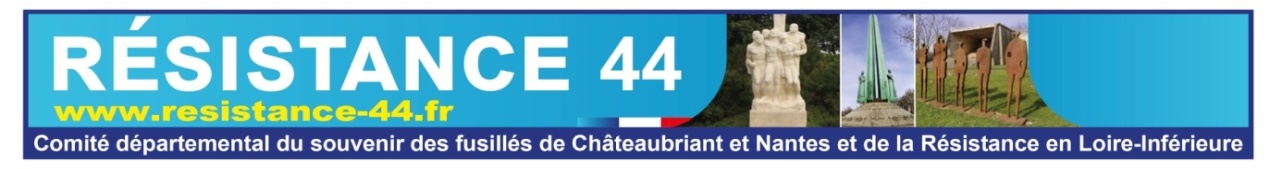 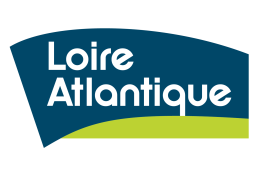 